Всероссийская акция «Неделя без турникетов»	Учащиеся объединения «Начни своё дело» (18 чел.) приняли участие во Всероссийской акции «Неделя без турникетов» (сроки проведения15-21 октября).  Цель акции: профориентационное информирование учащихся о деятельности ведущих предприятий России и популяризация инженерных профессий. Так, 16.10.18 ребята посетили ЧОУ ДПО «ЦПП ЕВРАЗ УРАЛ», где познакомились  с подготовкой специалистов, востребованных на ОАО «ЕВРАЗ НТМК». Начальник отдела профподготовки О.А. Егорова провела для молодых людей экскурсию по учебному центру. Ребята  познакомились  с учебными кабинетами и мастерскими, где готовят специалистов, пообщались с работниками  НТМК, посмотрели  фильмы о профессиях.	В рамках акции «Неделя без турникетов» учащиеся примут  участие в конкурсе на лучшие фото и видео, выложенные участниками в социальных сетях. Сейчас идёт подготовка ролика и фотоматериалов.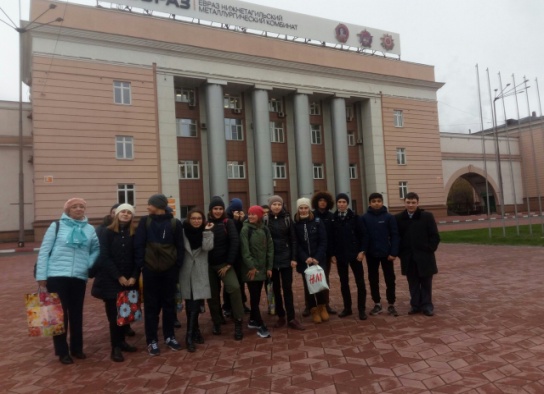 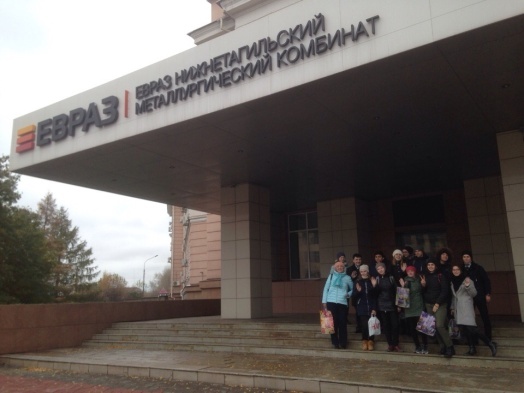 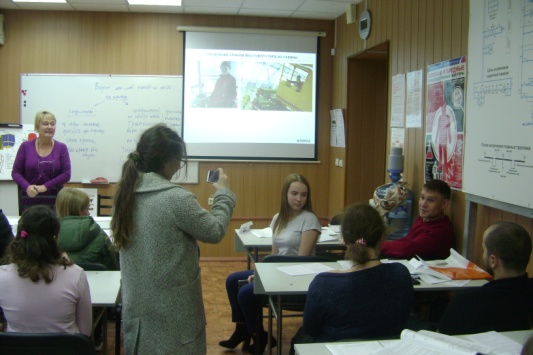 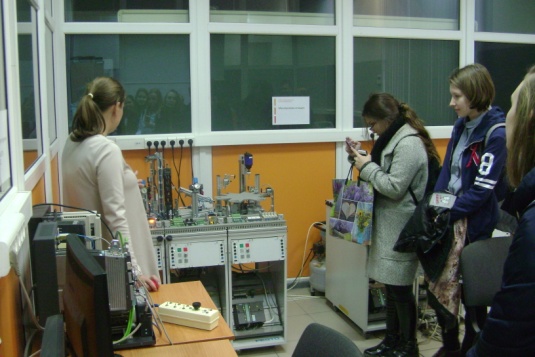 